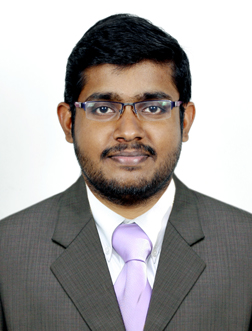 Bachelor of Dental Surgery graduate, seeking to leverage acquired academic knowledge and work experience to effectively perform in a suitable position. A dedicated worker aiming to help achieve company goals and take on more responsibility as quickly as possible. Ability to  work  independently with  high  motivation towards new knowledge and a good  team  worker  with   evidence  by my excellent  performance during  internship and the university.3 Years of Professional Experience DENTIST: 
PRIME DENTAL CAREARANMULA, KERALA, INDIADental Clinic AdministrationPerform Dental TreatmentData Entry of patient RecordsDental Clinic Store ManagementDental AssistingElectronic Data Processing Knowledge:Excellent in Microsoft Office Program:
               MS Word: Excellent skills in editing typing and maintaining documents.PowerPoint presentations: Extra ordinary skills in creating power point presentations. Excel Spreadsheets: Good in using MS Excel skills. Excellent skills to create and maintain Excel sheets on daily basis.Office AdministrationManage day to day Dental Office affairs which needs Time management, Organization skills as well as strategic planningClinic Store managementTo review the Dental material stockings accordingly.Communication SkillsManaging Patients for more than 2 years. Have adequate patient management skills.Gender: Male
Nationality: Indian
Marital Status: Married
Date of Birth:  Nov 3, 1990
Driving License: 4wheeler license from IndiaVisa status- visiting visa expiring on November 2018References: 
will be provided on demand  Nibin Email address: nibin.383014@2freemail.com No.Examination PassedYear of PassingBoard/University/InstitutionPrincipal & Subsidiary Subjects1.10TH2007KERALA BOARDGENERAL2.HIGHER SECONDARY2009KERALA BOARDSCIENCE3.BACHELOR OF DENTAL SURGERY2014MAHATHMA GANDHI UNIVERSITYDENTISTRYNo.LanguageREADWRITESPEAK1ENGLISHYESYESYES2MALAYALAMYESYESYES3HINDIYESYESYES4TAMILNONOYES